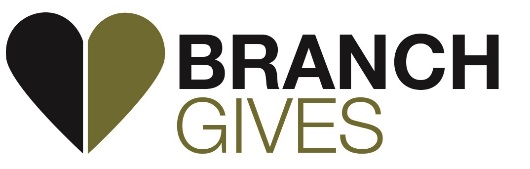  Quarterly Charitable Time-off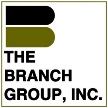 Request FormPlease submit this form for approval at least two weeks in advance of the event date._____________________________________________________ Date___________________Signature of EmployeeApproval: _____________________________________________________ Date____________________Employee’s Supervisor_____________________________________________________ Date____________________Organization RepresentativeOnce all signatures have been obtained, form is to be returned to approving supervisor.Completed charitable time off request forms must be submitted with corresponding time sheet.Please contact payroll with any additional questions.Employee Name: ______________________________   Employee Number: ______________Employee Project Number / Department Name: ____________________________________ Organization Name: ___________________________________________________________   Event Name: _________________________________________________________________Event Date Requested: _____/_____/______      Time Slot Requested: ___________________Amount of Charitable Time Off:	□ Full Time Employee – 4 hours          □ Part Time Employee – 2 hours